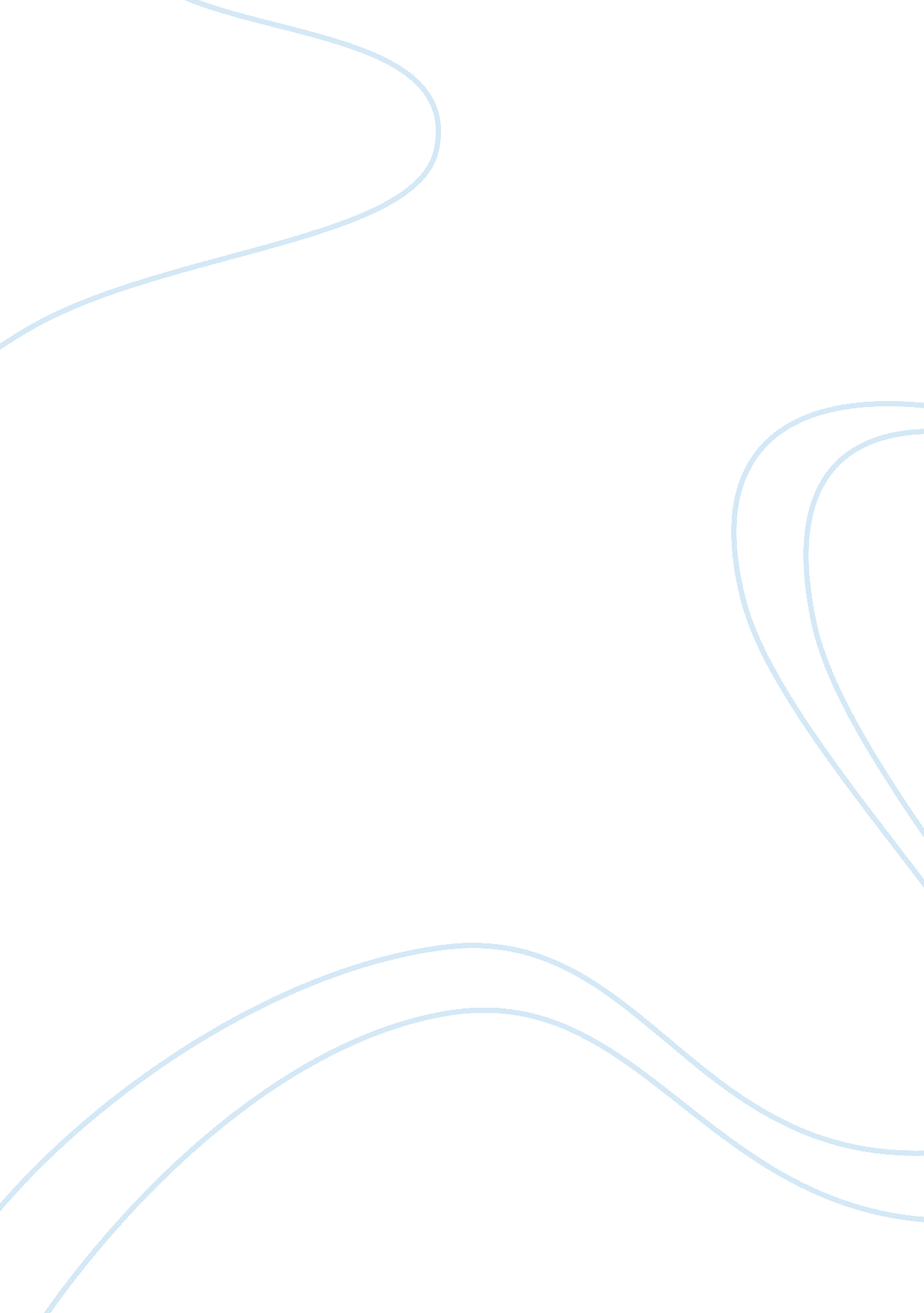 Vegetarianism or meat consumption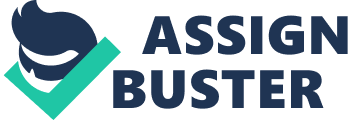 All along with the existing trend of consuming organic and confined foods, one of the burning issues that has flickered debate amongst scholars and researchers alike is the subject of being, or not to exist as a vegetarian, have an effect on the surroundings. According to Spencer, those who consider that vegetarianism has a constructive effect on the setting argue that the enormous invention of animal foodstuffs for human utilization can assert to land dilapidation, water and atmosphere contamination, and even modify climate (21). Educational research designate that these damaging effects ensue as we persist to produce red meat foodstuffs. However, an appraisal of observations from vegan and meat consumer social network bloggers depicts that the individual desire for preference – especially choices concerning the crucial want for foodstuff – is the mainly important stature in this argument (Spencer 23). To report for persons who opt to consume meat regardless of the reimbursement of vegetarianism for the surroundings, the problem then crop up and stand to be: how can people formulate meat- consumption in extra sustainable manner? The responsibility of meat in the person mode of eating has been positioned as the middle of attention of an extensive variety of studies. In addition, proficient persons from diverse environments have scrutinized its edifying and nutritional consequence. Various types of foods all along have not received much criticism and are highly appreciated by different cultures than meat. This may occur due to complications, in health, regarding meat eating or due to principles and surroundings of the product production (Waldman and Lamb 34). As such, various arguments confront the meat consumption in different countries dietary patterns. Many research conducted shows that vegetarian diets or extremely little consumption of meat are associated with less or no complications and diseases and higher life expectancies. Many nations are also in progress showing concerns on ethical matters, like animal wellbeing and the ecological costs of their utilization outlines. This is because meat creation is particularly supply inefficient in contrast to further types of provisions’ production. It incorporates a load on the ecological unit by taking up a great quantity of water, territory and power (Gardner, Starke and Rosbotham 56). These factors have been having a great impact and shaping the growth of contemporary vegetarianism. Meat use has negative and positive results. The report that an individual is what he or she eats ought to make people to change their view on eating a lot of meat if they need a healthy prospect. Today, a variety of diseases like hypertension, obesity and high cholesterol among many others are wide stretch in many communities (Waldman and Lamb 78). Meat is extremely high in content of fats particularly saturated fat. At hand, are plentiful claims nowadays about saturated plump. Some say that we do not need any soaked fat to live, or that all saturated fat is awful, while others tell us to eat liberally and that this stuff is essential for our wellbeing. While not all inundated fat is bad, saturated fat from mammal products like meat seems to directly affect the role of our cardiovascular structure in many negative habits (Bishop 51). Not only is it connected to putting a sprain on one’s heart through probable fat deposits in the arteries, mounting one’s blood pressure and causing artery harm, but also it is the main fat responsible for hazardous weight increase. Today’s meat is still higher than ever in fat as a result of how the animals are brought up, with no exercise or natural grazing capabilities (Spencer 89). For this reason, such animals sit in an enclosed area and eat extra food, which causes higher harmful fat deposits than usual. Meat is extremely dense in calories. This is because meat contains a lot of fats, and cholesterol is considered as a nutrient with the most calories. It is a substance that if eaten repeatedly or in extra doses can easily cause an increase in weight. Production of meat is seriously responsible for change in climate. Flora and fauna cause the production of natural gas, which is mainly methane. Methane is an extremely strong greenhouse gas. This is because it readily and easily traps more heat and in large amounts than carbon dioxide. Actually, animal production is accountable for about eighteen percent of the climate change in the globe. In essence, this can be compared with transport in the world with animal production exceeding global transportation (Silva and Webster 92). Meat raised under demanding conditions has a harmfully altered biochemistry that negatively alters ours. Immediately one thinks about himself or herself and what transpires during a strenuous moment. The most significant thing that occurs to all animals during a stressful period is stress hormones’ elevation. This initializes an entire slew of other reactions of biochemicals, which causes the health of a healthy animal to deteriorate. This of course leads to various illnesses. When we consume this meat, whether one holds the Eastern outlooks of changes in qi energy, Karma and, therefore, chakra disturbances or not, consuming meat from strained animals is connected with various negative psychological and emotional states of persons in us, as well (Gardner, Starke and Rosbotham 137). Meat manufactures carcinogenic compounds when safe to eat. It also adds to chances of colon cancer. Away from the heterocyclic amines talked about on top, meat cannot clear instantly from the person’s intestines. This is unless sufficient fiber becomes a part of each food. This is mostly due to the fact that meat is lofty in protein and protein takes an extremely long time to get fully assimilated; thus, it sits in our bowels the highest. This time issue allows any carcinogenic complex to do the most harm to the lining of the intestinal walls (Silva and Webster 193) Having seen the above numbers, now think of the amount of water wasted every year to raise the food to feed these animals. Also, the amount of water wasted to ensure that they are hydrated while they continue developing. In order for land to be fully suitable for animal creation, land must be properly cleaned, and this usually involves the cutting and clearing of many trees. Production of stock accounts for thirty percent of the whole land surface of the globe (Bishop 164). Just think of how many people in the globe can be fed and have clean water to take if such a resource was not being used by the billions in the natural world. As eating too much meat can be treacherous, meat can be said to be a great source with complete proteins. The body needs these proteins to maintain a cellular hankie. As such, it is a brilliant idea to feed on some amount of meat each time. The Agricultural Department of America highly suggests that adults need to feed on 5-6 ounces of meat each day (Silva and Webster 125). Another reason why people should eat meat is based on the cultural other than nutritional importance. Various scholars like to relate meat consumption with virility as well as the patriarchal traditions. Women are viewed to be less meat consumers because of their great concern on health issues while men tend to take a lot of it basing on the gender attitudes placed by their cultures. High meat consumption; for example, in Western countries, their diet is compared to an expression of authority of humans in control of all the natural humanity. This can explain the reason behind the historical value placed on meat by the strong and influential elites. Their denial to marginalize the fewer dominant groups further explains the value placed on meat consumption (Bishop 121). Meat consumption is also related to various values and attitudes. Individual values are recognized to be the best attitude shapers but their sway on actions is not straight. The breach between thoughts and behavior is known, moreover, has been investigated by a number of instigators Silva and Webster (125) clarified that when mind-sets are on a broad concern, which is hard to relay with the action itself, people will less likely indulge in it. Therefore, when a populace is inquired they utter being concerned on climate alteration, although they do not decrease their regularity in smoking, driving or red meat ingestion. The proposal plan to help curb the problems caused by excessive meat consumption is as follows. The arrangement to be followed to make certain a healthy future involves banning all meat manufacture. In order to make the nearly all drastic impact on the emission of climate shifting gases, this proposal propose that all meat products, and their production, ought to be halted instantly. If one is consuming too much meat, one should incorporate other protein sources that are non-meat instead of meat (Spencer 110). Dairy products, legumes, beans and whole grains products of food all have protein. Soy foods, nuts, eggs and seeds can be considered good options. While seafood and fish may technically be regarded as meats, such products do not have the same risks compared to poultry, pork and red meat, since they are so low in soaked cholesterol and fats and cholesterol (Waldman and Lamb 77). Seafood and fish can comfortably replace meat in a person’s diet; they supplement well. The suggestion will work as the body requires approximately 8 grams of protein in each twenty pounds of body weight per daylight. You can get a lot of this protein from non-meat foundations. Protein sources of non-meat mostly do not have as much cholesterol or saturated fat as meat, especially red meat (Waldman and Lamb 79). These sources also mostly consist of minerals, vitamins and healthy fats that one’s body requires. Societies eating animal pedestal diets tend to have extremely poor wellbeing. The Inuit’s have the lowest life expectancy in North America, the uppermost rates of osteoporosis in the planet, and epidemic rates of stroke, cancer, and parasitic illnesses. Inuit mummies have exhibited symbols of the same diseases, so it is not just a difficulty with their modern go on a diet. The Masai are notorious for aging rapidly, and have high rates of bone deformities and atherosclerosis. Their arteries were analyzed and found to be comparable to old men in the United States (Bishop 139). Something ironic is that proponents of a high meat diet point to these peoples as examples of physical conditions. The same approach can be compared to tobacco legislation that bans all types of promotion and support to protect community health, the surroundings and reducing deficiency. Tobacco just like meat has a great negative impact on health. Knowledge of the lethal harms rooted by tobacco goods is not latest, but the strenuous internationalization attempt to decrease the exploit of tobacco by regulation and rule is more current. I know simply transiting such a regulation is not sufficient. Proper execution is needed to attain the anticipated profits. The same implies to the proposal on meat consumption (Spencer 163). The suggestion that complete burn on meat production has a counter disagreement and rebuttal since it favors the vegetarians in a wider viewpoint is flawed. Some individuals believe that meat consumption gives them a lot of nutrition values as compared to other foodstuffs. Accordingly, I think being a vegetarian out of “ compassion” is unreasonable. I mean that in the common sense: it is a non sequitur, and thus irrational. It is like treating animals as people, and yet they are not. I have looked and paid attention far and wide and there is just no logically valid argument that proceeds from “ I ought to be empathetic” to “ I ought to be a vegetarian.” Agricultural and eating animals is simply not vice, for the reason I affirmed: our own overall life satisfaction depends on being sympathetic, and compassion compels us not to like or want pointless torment, and to continue living, no matter what or who is experiencing it. This would cause you pain, and thus lessen your life satisfaction, to be an unkind or wholly indifferent being. However, demolishing an animal humanely is not brutal. In addition, it is not destroying a person. Once more, an animal’s life is indifferent to when it passes away since it becomes nothing and is unaware of being somewhat. Thus eating animals is fine as long as you are not torturing them (Gardner, Starke and Rosbotham 245) Conclusion I consider that the development of vegetarianism is a slow procedure and that the shift from red meat to white meat intake, the perceived negative attitudes towards our commercial food system and the shift towards more socialist values are certainly part of this progress. Modern vegetarianism has developed over the past 200 years. It has established institutions which have promoted vegetarianism and the creation of alternatives to meat use. 